Operations and Supply Chain Management: The Core, 5e (Jacobs)Chapter 1   Operations and Supply Chain Management1) Efficiency means doing the right things to create the most value for the company.Answer:  FALSEExplanation:  Efficiency means doing something at the lowest possible cost.Difficulty: 1 EasyTopic:  Efficiency, Effectiveness, and ValueLearning Objective:  01-02 Evaluate the efficiency of the firm.Bloom's:  RememberAACSB:  Reflective ThinkingAccessibility:  Keyboard Navigation2) Effectiveness means doing the right things to create the most value for the company.Answer:  TRUEExplanation:  Effectiveness means doing the right things to create the most value for the company.Difficulty: 1 EasyTopic:  Efficiency, Effectiveness, and ValueLearning Objective:  01-02 Evaluate the efficiency of the firm.Bloom's:  RememberAACSB:  Reflective ThinkingAccessibility:  Keyboard Navigation3) A doctor completes a surgical procedure on a patient without error. The patient dies anyway. In operations management terms, we could refer to this doctor as being efficient but not effective.Answer:  TRUEExplanation:  Efficiency means doing something at the lowest possible cost. Effectiveness means doing the right things to create the most value. The doctor performed the surgery without error. Because the patient died, no value was created.Difficulty: 2 MediumTopic:  Efficiency, Effectiveness, and ValueLearning Objective:  01-02 Evaluate the efficiency of the firm.Bloom's:  AnalyzeAACSB:  Analytical ThinkingAccessibility:  Keyboard Navigation4) A worker can be efficient without being effective.Answer:  TRUEExplanation:  Efficiency means doing something at the lowest possible cost. Effectiveness means doing the right things to create the most value. These are different things.Difficulty: 2 MediumTopic:  Efficiency, Effectiveness, and ValueLearning Objective:  01-02 Evaluate the efficiency of the firm.Bloom's:  UnderstandAACSB:  Reflective ThinkingAccessibility:  Keyboard Navigation5) A process can be effective without being efficient.Answer:  TRUEExplanation:  Often, maximizing effectiveness and efficiency at the same time creates conflict between the two goals. "Being efficient" at the customer service counter at a local store or bank means using the smallest number of clerks possible at the counter. Being effective, though, means minimizing the amount of time customers need to wait in line.Difficulty: 2 MediumTopic:  Efficiency, Effectiveness, and ValueLearning Objective:  01-02 Evaluate the efficiency of the firm.Bloom's:  UnderstandAACSB:  Reflective ThinkingAccessibility:  Keyboard Navigation6) Operations and supply chain management is defined as the design, operation, and improvement of the systems that create and deliver the firm's primary products and services.Answer:  TRUEExplanation:  Operations and supply chain management is defined as the design, operation, and improvement of the systems that create and deliver the firm's primary products and services.Difficulty: 1 EasyTopic:  What is Operations and Supply Chain Management?Learning Objective:  01-01 Identify the elements of operations and supply chain management (OSCM).Bloom's:  RememberAACSB:  Reflective ThinkingAccessibility:  Keyboard Navigation7) The term "value" refers to the relationship between quality and the price paid by the consumer.Answer:  TRUEExplanation:  Related to efficiency and effectiveness is the concept of value, which can be metaphorically defined as quality divided by price.Difficulty: 1 EasyTopic:  Efficiency, Effectiveness, and ValueLearning Objective:  01-02 Evaluate the efficiency of the firm.Bloom's:  RememberAACSB:  Reflective ThinkingAccessibility:  Keyboard Navigation8) Attempting to balance the desire to efficiently use resources while providing a highly effective service may create conflict between the two goals.Answer:  TRUEExplanation:  Often maximizing effectiveness and efficiency at the same time creates conflict between the two goals.Difficulty: 1 EasyTopic:  Efficiency, Effectiveness, and ValueLearning Objective:  01-02 Evaluate the efficiency of the firm.Bloom's:  AnalyzeAACSB:  Analytical ThinkingAccessibility:  Keyboard Navigation9) Central to the concept of operations strategy are the concepts of operations focus and trade-offs.Answer:  TRUEExplanation:  Central to their thinking was the notion of factory focus and manufacturing trade-offs. Because a factory cannot excel on all performance measures, its management must devise a focused strategy, (to perform) a limited set of tasks extremely well. This requires trade-offs.Difficulty: 1 EasyTopic:  Historical Development of Operations and Supply Chain ManagementLearning Objective:  01-04 Recognize the major concepts that define the operations and supply chain management field.Bloom's:  RememberAACSB:  Reflective ThinkingAccessibility:  Keyboard Navigation10) OSCM is concerned with management of the trickiest parts of the system that produces a good or delivers a service.Answer:  FALSEExplanation:  OSCM is concerned with the management of the entire system that produces a good or delivers a service.Difficulty: 1 EasyTopic:  What is Operations and Supply Chain Management?Learning Objective:  01-01 Identify the elements of operations and supply chain management (OSCM).Bloom's:  RememberAACSB:  Reflective ThinkingAccessibility:  Keyboard Navigation11) OSCM is a functional field of business with clear line management responsibilities.Answer:  TRUEExplanation:  OSCM is a functional field of business with clear line management responsibilities.Difficulty: 1 EasyTopic:  What is Operations and Supply Chain Management?Learning Objective:  01-01 Identify the elements of operations and supply chain management (OSCM).Bloom's:  RememberAACSB:  Reflective ThinkingAccessibility:  Keyboard Navigation12) The supply network as can be thought of as a pipeline through which cash, material, and information flows.Answer:  FALSEExplanation:  Think of the supply network as a pipeline through which material and information flows.Difficulty: 1 EasyTopic:  What is Operations and Supply Chain Management?Learning Objective:  01-01 Identify the elements of operations and supply chain management (OSCM).Bloom's:  UnderstandAACSB:  Reflective ThinkingAccessibility:  Keyboard Navigation13) Supply networks cannot be constructed for every product or service.Answer:  FALSEExplanation:  Networks such as this can be constructed for any product or service.Difficulty: 1 EasyTopic:  What is Operations and Supply Chain Management?Learning Objective:  01-01 Identify the elements of operations and supply chain management (OSCM).Bloom's:  UnderstandAACSB:  Reflective ThinkingAccessibility:  Keyboard Navigation14) "Operations" refers to manufacturing and service processes used to transform resources employed by a firm into products desired by customers.Answer:  TRUEExplanation:  Operations refers to manufacturing, service, and health care processes that are used to transform the resources employed by a firm into products desired by customers.Difficulty: 1 EasyTopic:  What is Operations and Supply Chain Management?Learning Objective:  01-01 Identify the elements of operations and supply chain management (OSCM).Bloom's:  RememberAACSB:  Reflective ThinkingAccessibility:  Keyboard Navigation15) "Supply Chain" refers to processes that move information and material to and from the manufacturing and service processes of the firm.Answer:  TRUEExplanation:  Supply chain refers to processes that move information and material to and from the manufacturing and service processes of the firm.Difficulty: 1 EasyTopic:  What is Operations and Supply Chain Management?Learning Objective:  01-01 Identify the elements of operations and supply chain management (OSCM).Bloom's:  RememberAACSB:  Reflective ThinkingAccessibility:  Keyboard Navigation16) "Supply Chain" includes only inbound freight and inventory.Answer:  FALSEExplanation:  Supply chain refers to processes that move information and material to and from the manufacturing and service processes of the firm.Difficulty: 2 MediumTopic:  What is Operations and Supply Chain Management?Learning Objective:  01-01 Identify the elements of operations and supply chain management (OSCM).Bloom's:  UnderstandAACSB:  Reflective ThinkingAccessibility:  Keyboard Navigation17) It is critical that a sustainable strategy meet the needs of shareholders and employees. It is also highly desirable that it preserves the environment.Answer:  FALSEExplanation:  A sustainable strategy that meets the needs of shareholders and employees while preserving the environment is critical.Difficulty: 2 MediumTopic:  What is Operations and Supply Chain Management?Learning Objective:  01-01 Identify the elements of operations and supply chain management (OSCM).Bloom's:  UnderstandAACSB:  Reflective ThinkingAccessibility:  Keyboard Navigation18) Planning is where a firm must determine how anticipated demand will be met with available resources.Answer:  TRUEExplanation:  Planning consists of the processes needed to operate an existing supply chain strategically. Here a firm must determine how anticipated demand will be met with available resources.Difficulty: 1 EasyTopic:  Operations and Supply Chain ProcessesLearning Objective:  01-01 Identify the elements of operations and supply chain management (OSCM).Bloom's:  UnderstandAACSB:  Reflective ThinkingAccessibility:  Keyboard Navigation19) Although planning involves determining how the various supply chain processes (sourcing, making, delivering, and returning) will be met, planning itself is not considered a supply chain process.Answer:  FALSEExplanation:  Operations and supply chain processes can be conveniently categorized…as planning, sourcing, making, delivering, and returning.Difficulty: 1 EasyTopic:  Operations and Supply Chain ProcessesLearning Objective:  01-01 Identify the elements of operations and supply chain management (OSCM).Bloom's:  UnderstandAACSB:  Reflective ThinkingAccessibility:  Keyboard Navigation20) The supply chain processes mentioned in the textbook are: planning, sourcing, delivering, and returning.Answer:  FALSEExplanation:  Operations and supply chain processes can be conveniently categorized…as planning, sourcing, making, delivering, and returning.Difficulty: 1 EasyTopic:  Operations and Supply Chain ProcessesLearning Objective:  01-01 Identify the elements of operations and supply chain management (OSCM).Bloom's:  UnderstandAACSB:  Reflective ThinkingAccessibility:  Keyboard Navigation21) All managers should understand the basic principles that guide the design of transformation processes.Answer:  TRUEExplanation:  All managers should understand the basic principles that guide the design of transformation processes.Difficulty: 1 EasyTopic:  What is Operations and Supply Chain Management?Learning Objective:  01-01 Identify the elements of operations and supply chain management (OSCM).Bloom's:  RememberAACSB:  Reflective ThinkingAccessibility:  Keyboard Navigation22) Operations and supply management changes constantly because of the dynamic nature of competing in global business and the constant evolution of information technology.Answer:  TRUEExplanation:  The field of operations and supply management is ever changing due to the dynamic nature of competing in global business and the constant evolution of information technology.Difficulty: 1 EasyTopic:  What is Operations and Supply Chain Management?Learning Objective:  01-01 Identify the elements of operations and supply chain management (OSCM).Bloom's:  RememberAACSB:  Reflective ThinkingAccessibility:  Keyboard Navigation23) Internet technology has made the sharing of reliable real-time information expensive.Answer:  FALSEExplanation:  Internet technology has made the sharing of reliable real-time information inexpensive.Difficulty: 1 EasyTopic:  What is Operations and Supply Chain Management?Learning Objective:  01-01 Identify the elements of operations and supply chain management (OSCM).Bloom's:  RememberAACSB:  Reflective ThinkingAccessibility:  Keyboard Navigation24) Capturing information directly from the source through such systems as point-of-sale, radio-frequency identification tags, bar-code scanners, and automatic recognition has had little impact on Operations and Supply Chain Management.Answer:  FALSEExplanation:  Capturing information directly from the source through such systems as point-of -sale, radio-frequency identification tags, bar-code scanners, and automatic recognition has shifted the focus to understanding both what all the information is saying and also how good are the decisions that can be made using it.Difficulty: 1 EasyTopic:  What is Operations and Supply Chain Management?Learning Objective:  01-01 Identify the elements of operations and supply chain management (OSCM).Bloom's:  RememberAACSB:  Reflective ThinkingAccessibility:  Keyboard Navigation25) Use of systems like point-of-sale, radio-frequency identification tags, bar-code scanners, and automatic recognition has made it more difficult to understand what all the information is saying.Answer:  FALSEExplanation:  Capturing information directly from the source through such systems as point-of -sale, radio-frequency identification tags, bar-code scanners, and automatic recognition has shifted the focus to understanding both what all the information is saying and also how good are the decisions that can be made using it.Difficulty: 1 EasyTopic:  What is Operations and Supply Chain Management?Learning Objective:  01-01 Identify the elements of operations and supply chain management (OSCM).Bloom's:  UnderstandAACSB:  Reflective ThinkingAccessibility:  Keyboard Navigation26) Operations and supply chain processes can be conveniently categorized as planning, sourcing, making, and delivering.Answer:  FALSEExplanation:  Operations and supply chain processes can be conveniently categorized as planning, sourcing, making, delivering, and returning.Difficulty: 2 MediumTopic:  Operations and Supply Chain ProcessesLearning Objective:  01-01 Identify the elements of operations and supply chain management (OSCM).Bloom's:  RememberAACSB:  Reflective ThinkingAccessibility:  Keyboard Navigation27) A major aspect of planning involves developing a set of metrics to monitor the supply chain.Answer:  TRUEExplanation:  A major aspect of planning is developing a set of metrics to monitor the supply chain so that it is efficient and delivers high quality and value to customers.Difficulty: 1 EasyTopic:  Operations and Supply Chain ProcessesLearning Objective:  01-01 Identify the elements of operations and supply chain management (OSCM).Bloom's:  RememberAACSB:  Reflective ThinkingAccessibility:  Keyboard Navigation28) Returning involves processes for receiving worn-out, defective, and excess products back from customers but does not involve support for customers who have problems with the product.Answer:  FALSEExplanation:  Returning involves the processes for receiving worn-out, defective, and excess products back from customers and support for customers who have problems with delivered products.Difficulty: 1 EasyTopic:  Operations and Supply Chain ProcessesLearning Objective:  01-01 Identify the elements of operations and supply chain management (OSCM).Bloom's:  RememberAACSB:  Reflective ThinkingAccessibility:  Keyboard Navigation29) Delivering is not considered in supply chain analysis when outside carriers are contracted to move products to customers.Answer:  FALSEExplanation:  Delivering is also referred to as logistics processes. Carriers are picked to move products to warehouses and customers, coordinate and schedule the movement of goods and information through the supply network, develop and operate a network of warehouses, and run the information systems that manage the receipt of orders from customers, and invoicing systems to collect payments from customers.Difficulty: 1 EasyTopic:  Operations and Supply Chain ProcessesLearning Objective:  01-01 Identify the elements of operations and supply chain management (OSCM).Bloom's:  RememberAACSB:  Reflective ThinkingAccessibility:  Keyboard Navigation30) Services are intangible processes that cannot be weighed or measured.Answer:  TRUEExplanation:  There are five essential differences between services and goods. The first is that a service is an intangible process that cannot be weighed or measured, whereas a good is a tangible output of a process that has physical dimensions.Difficulty: 1 EasyTopic:  Differences between Services and GoodsLearning Objective:  01-04 Recognize the major concepts that define the operations and supply chain management field.Bloom's:  RememberAACSB:  Reflective ThinkingAccessibility:  Keyboard Navigation31) Service innovations can be patented.Answer:  FALSEExplanation:  A service innovation, unlike a product innovation, cannot be patented.Difficulty: 2 MediumTopic:  Differences between Services and GoodsLearning Objective:  01-04 Recognize the major concepts that define the operations and supply chain management field.Bloom's:  RememberAACSB:  Reflective ThinkingAccessibility:  Keyboard Navigation32) Services are homogeneous.Answer:  FALSEExplanation:  The third is that services are inherently heterogeneousDifficulty: 2 MediumTopic:  Differences between Services and GoodsLearning Objective:  01-04 Recognize the major concepts that define the operations and supply chain management field.Bloom's:  RememberAACSB:  Reflective ThinkingAccessibility:  Keyboard Navigation33) Services are defined and evaluated as a package of features that affect the five senses.Answer:  TRUEExplanation:  The specifications of a service are defined and evaluated as a package of features that affect the five senses.Difficulty: 1 EasyTopic:  Differences between Services and GoodsLearning Objective:  01-04 Recognize the major concepts that define the operations and supply chain management field.Bloom's:  RememberAACSB:  Reflective ThinkingAccessibility:  Keyboard Navigation34) Automobiles and appliances are classified as "pure goods."Answer:  FALSEExplanation:  Automobiles and appliances are classified as "core goods."Difficulty: 2 MediumTopic:  Differences between Services and GoodsLearning Objective:  01-04 Recognize the major concepts that define the operations and supply chain management field.Bloom's:  RememberAACSB:  Reflective ThinkingAccessibility:  Keyboard Navigation35) Core service providers integrate tangible goods into their product.Answer:  TRUEExplanation:  Core service providers must integrate tangible goods.Difficulty: 1 EasyTopic:  Differences between Services and GoodsLearning Objective:  01-04 Recognize the major concepts that define the operations and supply chain management field.Bloom's:  RememberAACSB:  Reflective ThinkingAccessibility:  Keyboard Navigation36) "Product-service bundling" refers to a company building service activities into its product offerings for its customers.Answer:  TRUEExplanation:  Product-service bundling refers to a company building service activities into its product offerings for its customers..Difficulty: 1 EasyTopic:  Differences between Services and GoodsLearning Objective:  01-04 Recognize the major concepts that define the operations and supply chain management field.Bloom's:  RememberAACSB:  Reflective ThinkingAccessibility:  Keyboard Navigation37) In contrast to careers in finance and marketing, careers in OSCM involve hands-on involvement with people and processes.Answer:  TRUEExplanation:  OSCM jobs are hands-on, working with people and figuring out the best way to do things.Difficulty: 1 EasyTopic:  Careers in Operations and Supply Chain ManagementLearning Objective:  01-03 Know the potential career opportunities in operations and supply chain management.Bloom's:  RememberAACSB:  Reflective ThinkingAccessibility:  Keyboard Navigation38) A bank branch manager position is not an OSCM-type of job.Answer:  FALSEExplanation:  Listed as an OSCM job: Branch manager (bank). Oversees all aspects of financial transactions at a branch.Difficulty: 2 MediumTopic:  Careers in Operations and Supply Chain ManagementLearning Objective:  01-04 Recognize the major concepts that define the operations and supply chain management field.Bloom's:  RememberAACSB:  Reflective ThinkingAccessibility:  Keyboard Navigation39) A supply chain manager is an OSCM job while a purchasing manager is not.Answer:  FALSEExplanation:  Both supply chain manager and purchasing manager are listed as typical management and staff jobs in operations and supply chain management.Difficulty: 2 MediumTopic:  Careers in Operations and Supply Chain ManagementLearning Objective:  01-03 Know the potential career opportunities in operations and supply chain management.Bloom's:  RememberAACSB:  Reflective ThinkingAccessibility:  Keyboard Navigation40) Just in time (JIT) production was a major breakthrough in manufacturing philosophy pioneered by the Japanese.Answer:  TRUEExplanation:  JIT was pioneered by the Japanese.Difficulty: 1 EasyTopic:  Historical Development of Operations and Supply Chain ManagementLearning Objective:  01-04 Recognize the major concepts that define the operations and supply chain management field.Bloom's:  RememberAACSB:  Reflective ThinkingAccessibility:  Keyboard Navigation41) Lean manufacturing refers to just in time production coupled with total quality control.Answer:  TRUEExplanation:  JIT, coupled with total quality control (TQC)—is now a cornerstone in many manufacturers' production practices, and the term lean manufacturing is used to refer to the set of concepts.Difficulty: 2 MediumTopic:  Historical Development of Operations and Supply Chain ManagementLearning Objective:  01-04 Recognize the major concepts that define the operations and supply chain management field.Bloom's:  RememberAACSB:  Reflective ThinkingAccessibility:  Keyboard Navigation42) The Baldrige National Quality Award was started under the direction of the National Institute of Standards and Technology.Answer:  TRUEExplanation:  Helping the quality movement along is the Baldrige National Quality Award, which was started in 1987 under the direction of the National Institute of Standards and Technology.Difficulty: 2 MediumTopic:  Historical Development of Operations and Supply Chain ManagementLearning Objective:  01-04 Recognize the major concepts that define the operations and supply chain management field.Bloom's:  RememberAACSB:  Reflective ThinkingAccessibility:  Keyboard Navigation43) The approach that advocates making revolutionary changes as opposed to evolutionary changes is called creation theory.Answer:  FALSEExplanation:  Business Process Reengineering seeks to make revolutionary changes as opposed to evolutionary changes.Difficulty: 2 MediumTopic:  Historical Development of Operations and Supply Chain ManagementLearning Objective:  01-04 Recognize the major concepts that define the operations and supply chain management field.Bloom's:  RememberAACSB:  Reflective ThinkingAccessibility:  Keyboard Navigation44) The approach that advocates making revolutionary changes as opposed to evolutionary changes is called "business process reengineering."Answer:  TRUEExplanation:  Business Process Reengineering seeks to make revolutionary changes as opposed to evolutionary changes.Difficulty: 1 EasyTopic:  Historical Development of Operations and Supply Chain ManagementLearning Objective:  01-04 Recognize the major concepts that define the operations and supply chain management field.Bloom's:  RememberAACSB:  Reflective ThinkingAccessibility:  Keyboard Navigation45) Business process reengineering, which seeks revolutionary change, is contrasted with total quality management which commonly advocates incremental change.Answer:  TRUEExplanation:  Business Process Reengineering seeks to make revolutionary changes as opposed to evolutionary changes (which are commonly advocated in TQM).Difficulty: 1 EasyTopic:  Historical Development of Operations and Supply Chain ManagementLearning Objective:  01-04 Recognize the major concepts that define the operations and supply chain management field.Bloom's:  RememberAACSB:  Reflective ThinkingAccessibility:  Keyboard Navigation46) The "triple bottom line" relates to the economic, employee, and environmental impact of a firm's strategy.Answer:  TRUEExplanation:  Management must now consider the mandates related to the ongoing economic, employee, and environmental viability of the firm (the triple bottom line).Difficulty: 1 EasyTopic:  Historical Development of Operations and Supply Chain ManagementLearning Objective:  01-04 Recognize the major concepts that define the operations and supply chain management field.Bloom's:  RememberAACSB:  Reflective ThinkingAccessibility:  Keyboard Navigation47) Sustainability is the ability to maintain profits in a system.Answer:  FALSEExplanation:  Sustainability is the ability to maintain balance in a system.Difficulty: 1 EasyTopic:  Historical Development of Operations and Supply Chain ManagementLearning Objective:  01-04 Recognize the major concepts that define the operations and supply chain management field.Bloom's:  UnderstandAACSB:  Reflective ThinkingAccessibility:  Keyboard Navigation48) Raising senior management awareness of OSCM as a competitive weapon is not an important issue.Answer:  FALSEExplanation:  Many senior executives entered the organization through finance, strategy, or marketing and built their reputations on work in these areas and, as a result, often take operations for granted. This can be a critical mistake.Difficulty: 1 EasyTopic:  Historical Development of Operations and Supply Chain ManagementLearning Objective:  01-04 Recognize the major concepts that define the operations and supply chain management field.Bloom's:  UnderstandAACSB:  Reflective ThinkingAccessibility:  Keyboard Navigation49) Green and black belt programs teach six-sigma quality tools to managers at many corporations.Answer:  TRUEExplanation:  Originally developed in the 1980s as part of total quality management, six-sigma quality in the 1990s saw a dramatic expansion as an extensive set of diagnostic tools was developed. These tools have been taught to managers as part of "Green and Black Belt Programs" at many corporations.Difficulty: 1 EasyTopic:  Historical Development of Operations and Supply Chain ManagementLearning Objective:  01-04 Recognize the major concepts that define the operations and supply chain management field.Bloom's:  UnderstandAACSB:  Reflective ThinkingAccessibility:  Keyboard Navigation50) The central idea of supply chain management is to apply a total system approach to managing the flow of information, materials, and services from raw material suppliers through factories and warehouses to the end customer.Answer:  TRUEExplanation:  The central idea of supply chain management is to apply a total system approach to managing the flow of information, materials, and services from raw material suppliers through factories and warehouses to the end customer.Difficulty: 1 EasyTopic:  Historical Development of Operations and Supply Chain ManagementLearning Objective:  01-04 Recognize the major concepts that define the operations and supply chain management field.Bloom's:  UnderstandAACSB:  Reflective ThinkingAccessibility:  Keyboard Navigation51) The term "electronic commerce" refers to the buying and selling of electronic products and devices.Answer:  FALSEExplanation:  The term electronic commerce refers to the use of the internet as an essential element of business activity.Difficulty: 1 EasyTopic:  Historical Development of Operations and Supply Chain ManagementLearning Objective:  01-04 Recognize the major concepts that define the operations and supply chain management field.Bloom's:  UnderstandAACSB:  Reflective ThinkingAccessibility:  Keyboard Navigation52) The term "electronic commerce" refers to the use of the internet as an essential element of business activity.Answer:  TRUEExplanation:  The term electronic commerce refers to the use of the internet as an essential element of business activity.Difficulty: 1 EasyTopic:  Historical Development of Operations and Supply Chain ManagementLearning Objective:  01-04 Recognize the major concepts that define the operations and supply chain management field.Bloom's:  UnderstandAACSB:  Reflective ThinkingAccessibility:  Keyboard Navigation53) "Business Analytics" involves the analysis of data through a unique combination of linear programming, game theory, and queuing theory to better solve business problems.Answer:  FALSEExplanation:  Business analytics is the use of current business data to solve business problems using mathematical analysis.Difficulty: 1 EasyTopic:  Historical Development of Operations and Supply Chain ManagementLearning Objective:  01-04 Recognize the major concepts that define the operations and supply chain management field.Bloom's:  UnderstandAACSB:  Reflective ThinkingAccessibility:  Keyboard Navigation54) The mathematical results of Business Analytics are used to automate decision making and eliminate the decision maker.Answer:  FALSEExplanation:  These mathematical results can either be used to support the decision maker or to automate decision-making.Difficulty: 1 EasyTopic:  Historical Development of Operations and Supply Chain ManagementLearning Objective:  01-04 Recognize the major concepts that define the operations and supply chain management field.Bloom's:  UnderstandAACSB:  Reflective ThinkingAccessibility:  Keyboard Navigation55) Operations and supply chain strategy are not important issues to investors who tend to focus on growth, dividends, and earnings per share.Answer:  FALSEExplanation:  Comparing firms from an operations view is important to investors since the relative cost of providing a good or service is essential to high earnings growth.Difficulty: 2 MediumTopic:  Efficiency, Effectiveness, and ValueLearning Objective:  01-02 Evaluate the efficiency of the firm.Bloom's:  RememberAACSB:  Reflective ThinkingAccessibility:  Keyboard Navigation56) Investors pay close attention to efficiency and productivity measures like net income per employee because they are interested in how well the firm manages its workforce relations.Answer:  FALSEExplanation:  Investors are most often interested in financial returns. Comparing firms from an operations and supply chain view is important to investors since the relative cost of providing a good or service is essential to high earnings growth. How well a firm manages its' workforce is of less interest to investors.Difficulty: 2 MediumTopic:  Efficiency, Effectiveness, and ValueLearning Objective:  01-02 Evaluate the efficiency of the firm.Bloom's:  RememberAACSB:  Reflective ThinkingAccessibility:  Keyboard Navigation57) During a recession, efficient firms often have an opportunity to increase market share while maintaining profitability.Answer:  TRUEExplanation:  Highly efficient firms usually shine when demand drops during recession periods since they often can continue to make a profit due to their low-cost structure. These operations-savvy firms may even see a recession as an opportunity to gain market share as their less-efficient competitors struggle to remain in business.Difficulty: 2 MediumTopic:  Efficiency, Effectiveness, and ValueLearning Objective:  01-02 Evaluate the efficiency of the firm.Bloom's:  RememberAACSB:  Reflective ThinkingAccessibility:  Keyboard Navigation58) Wall Street analysts are not particularly concerned with how efficient companies are from an operations and supply management view.Answer:  FALSEExplanation:  Comparing firms from an operations view is important to investors since the relative cost of providing a good or service is essential to high earnings growth.Difficulty: 1 EasyTopic:  Efficiency, Effectiveness, and ValueLearning Objective:  01-02 Evaluate the efficiency of the firm.Bloom's:  RememberAACSB:  Reflective ThinkingAccessibility:  Keyboard Navigation59) One reason for studying operations and supply chain management (OSCM) is which of the following?A) OSCM is essential for understanding organizational behaviorB) Most business graduates do OSCM work regardless of their job titleC) All managers should understand the basic principles that guide the design of transformation processes.D) OSCM is a required course in all business degree programsE) OSCM is the most rigorous business disciplineAnswer:  CExplanation:  All managers should understand the basic principles that guide the design of transformation processes.Difficulty: 1 EasyTopic:  What is Operations and Supply Chain Management?Learning Objective:  01-01 Identify the elements of operations and supply chain management (OSCM).Bloom's:  RememberAACSB:  Reflective ThinkingAccessibility:  Keyboard Navigation60) The Goods–Services Continuum consists of which set of the following categories?A) No goods, some goods, even mix, some service, no serviceB) Pure goods, core goods, core services, pure servicesC) No service, some service, good service, excellent serviceD) Self-service, help desk service, face-to-face service, service-with-a-smileE) None of theseAnswer:  BDifficulty: 2 MediumTopic:  Differences between Services and GoodsLearning Objective:  01-02 Evaluate the efficiency of the firm.Bloom's:  ApplyAACSB:  Analytical ThinkingAccessibility:  Keyboard Navigation61) Which of the following are defined as core goods?A) ChemicalsB) AirlinesC) Data storage systemsD) HotelsE) None of theseAnswer:  CDifficulty: 2 MediumTopic:  Differences between Services and GoodsLearning Objective:  01-02 Evaluate the efficiency of the firm.Bloom's:  ApplyAACSB:  Analytical ThinkingAccessibility:  Keyboard Navigation62) Current issues in OSCM do not include:A) Coordinating relationships between organizationsB) Making senior management aware that OSCM can be a competitive weaponC) Managing customer touch pointsD) Increasing global supply chain employmentAnswer:  DDifficulty: 2 MediumTopic:  Historical Development of Operations and Supply Chain ManagementLearning Objective:  01-04 Recognize the major concepts that define the operations and supply chain management field.Bloom's:  RememberAACSB:  Reflective ThinkingAccessibility:  Keyboard Navigation63) Which of the following are not listed in the text as jobs in OSCM?A) Department store managerB) Project managerC) Hospital administratorD) Data Center managerE) Call center managerAnswer:  DExplanation:  Typical management and staff jobs in operations and supply chain management do not list Data Center manager.Difficulty: 2 MediumTopic:  Careers in Operations and Supply Chain ManagementLearning Objective:  01-03 Know the potential career opportunities in operations and supply chain management.Bloom's:  ApplyAACSB:  Analytical ThinkingAccessibility:  Keyboard Navigation64) Which of the following is not a characteristic that distinguishes services from goods?A) Service jobs are unskilledB) A service is intangibleC) Services are perishableD) Services are heterogeneousE) None of theseAnswer:  ADifficulty: 2 MediumTopic:  Differences between Services and GoodsLearning Objective:  01-04 Recognize the major concepts that define the operations and supply chain management field.Bloom's:  ApplyAACSB:  Analytical ThinkingAccessibility:  Keyboard Navigation65) Which of the following is not a way that operations and supply processes are categorized?A) PlanningB) ReturningC) DeliveringD) SelectingE) MakingAnswer:  DExplanation:  Operations and supply chain processes can be conveniently categorized as planning, sourcing, making, delivering, and returning.Difficulty: 2 MediumTopic:  Operations and Supply Chain ProcessesLearning Objective:  01-04 Recognize the major concepts that define the operations and supply chain management field.Bloom's:  RememberAACSB:  Reflective ThinkingAccessibility:  Keyboard Navigation66) One of the "package of features" that make up a service is:A) AppearanceB) Facilitating goodsC) PackagingD) CostE) Implied useAnswer:  BExplanation:  The package of features that make up a service is listed on page 9 of the text and includes facilitating goods.Difficulty: 2 MediumTopic:  Differences between Services and GoodsLearning Objective:  01-04 Recognize the major concepts that define the operations and supply chain management field.Bloom's:  ApplyAACSB:  Analytical ThinkingAccessibility:  Keyboard Navigation67) Which of the following is not a measure of operations and supply chain management efficiency used by Wall Street?A) Inventory turnoverB) Revenue per employeeC) Receivable turnoverD) Earnings per shareE) Asset turnoverAnswer:  DExplanation:  Earnings per Share is not a measure of operations and supply chain efficiency.Difficulty: 1 EasyTopic:  Efficiency, Effectiveness, and ValueLearning Objective:  01-02 Evaluate the efficiency of the firm.Bloom's:  RememberAACSB:  Reflective ThinkingAccessibility:  Keyboard Navigation68) Which of the following is a measure of operations and supply management efficiency used by Wall Street?A) Dividend payout ratioB) Current ratioC) Receivables turnoverD) Earnings per share growthE) Financial leverageAnswer:  DDifficulty: 2 MediumTopic:  Efficiency, Effectiveness, and Value; Historical Development of Operations and Supply Chain ManagementLearning Objective:  01-02 Evaluate the efficiency of the firm.; 01-04 Recognize the major concepts that define the operations and supply chain management field.; 01-01 Identify the elements of operations and supply chain management (OSCM).Bloom's:  Remember; UnderstandAACSB:  Reflective ThinkingAccessibility:  Keyboard Navigation69) Managing customer touch points becomes a concern under current issues in OCSM whenA) complaints arise about shaking hands with customers in cultures that is frowned upon.B) firms striving to become superefficient begin to scrimp on staffing and training customer support personnel.C) a firm has a workforce trained in specifically diverse situations and the correct level of service may be hard to discern.D) firms market global products.E) senior executives fail to recognize the contribution OCSM can make to their success.Answer:  BDifficulty: 2 MediumTopic:  Historical Development of Operations and Supply Chain ManagementLearning Objective:  01-01 Identify the elements of operations and supply chain management (OSCM).Bloom's:  RememberAACSB:  Reflective ThinkingAccessibility:  Keyboard Navigation70) When considering the concept of value, how is quality defined?A) By the price of the productB) By the producer's reputation in the industryC) By the weight of the productD) By the attractiveness of the product considering its features and durabilityE) By the product's uniqueness relative to other similar productsAnswer:  DDifficulty: 1 EasyTopic:  Efficiency, Effectiveness, and ValueLearning Objective:  01-01 Identify the elements of operations and supply chain management (OSCM).Bloom's:  UnderstandAACSB:  Reflective ThinkingAccessibility:  Keyboard Navigation71) All other things remaining the same, if the revenue or sales decreases, asset turnover ratio willA) DecreaseB) IncreaseC) Stay the sameD) Will decrease, but the amount of change will depend on the profit marginE) Decrease and Will decrease, but the amount of change will depend on the profit marginAnswer:  AExplanation:  Asset turnover = , sales or revenue is in the numerator and hence the value will go down as the numerator decreases. Logically, if sales decreases, while total assets remain the same, then asset turn over will go down.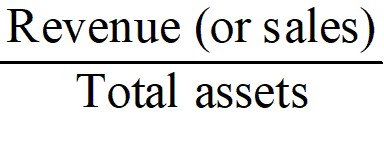 Difficulty: 2 MediumTopic:  Efficiency, Effectiveness, and ValueLearning Objective:  01-02 Evaluate the efficiency of the firm.Bloom's:  AnalyzeAACSB:  Analytical ThinkingAccessibility:  Keyboard Navigation72) Which of the following is the most appropriate regarding Inventory turnover?Inventory turnover increases as average inventory decreases, while other things remain the same. Inventory turnover is an efficiency measure. Inventory turnover is unaffected by changes in annual sales. A) Choice AB) Choice BC) Choice CD) Choice A and B only.E) Choice A, B and C will hold.Answer:  DExplanation:  Inventory turnover = , if average inventory decreases (denominator decreasing) while other things remain the same, turnover will increase. (A is true). Inventory turnover is an efficiency measure and hence B is true. Change is sales will change the cost of goods sold and hence change the turnover ratio and hence C is false.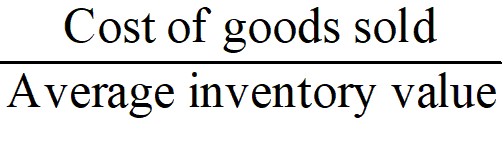 Difficulty: 2 MediumTopic:  Efficiency, Effectiveness, and ValueLearning Objective:  01-02 Evaluate the efficiency of the firm.Bloom's:  AnalyzeAACSB:  Analytical ThinkingAccessibility:  Keyboard Navigation73) Identify the most appropriate answer regarding Cash conversion cycle.Is also known as cash-to-cash cycle.Cash conversion cycle goes down if payable period goes up.Cash conversion cycle goes up if average inventory goes up. A) Choice AB) Choice BC) Choice CD) Choice A and B are correct.E) Choice A, B and C are all correct.Answer:  EExplanation:  A is correct as per text description. Cash conversion cycle= Days sales outstanding + Days inventory − payable period , one would note that B and C are correct. Hence E is the right answer.Difficulty: 2 MediumTopic:  Efficiency, Effectiveness, and ValueLearning Objective:  01-02 Evaluate the efficiency of the firm.Bloom's:  AnalyzeAACSB:  Analytical ThinkingAccessibility:  Keyboard Navigation